Haiku- FlowerBy: Mohammad Akmal NazirHanging on the branch Scattering fragrance all around it Leaving us enthralled.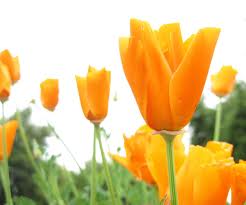 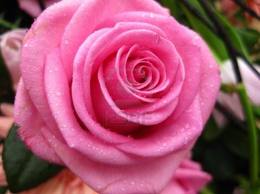 